Bruksregler for iPad i Rådeskolen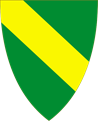 Generelt om brukDet er lærer som definerer når og hvordan iPaden skal brukes.   iPaden er kommunens eiendom.iPaden skal alltid være inne i beskyttelsesdekslet enten du er på skolen eller hjemme.iPaden skal ikke lånes ut til andre.   iPaden skal være tilstrekkelig oppladet ved skoledagens start og holde en hel skoledag.   Det er ikke lov å laste opp egne apper på iPaden.   Det er aldri lov å spise eller drikke med iPaden på samme pult/bord.   Det er aldri lov å ta bilder eller video av medelever eller ansatte uten tillatelse fra lærer og den/de det tas bilde av.   Når iPaden ikke er i bruk i undervisningen skal den ligge i sekken, også i SFO-tiden.   Det er ikke tillatt å spille spill i skoletiden eller på SFO.   Lærer skal ha tilgang til koden på iPaden som lages på skolen eller hjemme.BruksområderiPaden skal kun brukes til skolearbeid i skoletiden.   iPaden kan ikke brukes i friminutt eller i SFO-tid, med unntak av på leksehjelp.   iPaden skal alltid ligge i sekken på vei til og fra skolen.InternettDet er aldri tillatt å gå på internett uten lærers samtykke.   Det er kun tillatt å gå til nettsteder som har med skolearbeidet å gjøre.   Det er ikke tillatt å være på sosiale medier som Facebook, Instagram, TikTok, SnapChat mfl. i skoletiden.Konsekvenser ved brudd på regleneDet vil bli gitt en advarsel ved evt. brudd på disse reglene. Foresatte informeres.   Ved nytt brudd blir iPad inndratt av lærer, og foresatte må hente Ipaden hos lærer på skolen, og ha en samtale om regelbruddet.Den enkeltes iPad kan bli blokkert for nettilgang.   Installerte apper vil bli slettet uten varsel.   Eleven kan miste muligheten til å ta med iPaden hjem for kortere eller lengre periode.Håndtering av skade/hærverk på iPadMister du eller ødelegger tilbehør som lader, øretelefoner og evt. mus til pc-en, må du betale for nytt.Ved hærverk på pc-en vil foresatte bli kontaktetUavhengig av faktiske kostnader er det følgende betalingssatser for reparasjoner (jf kontrakten hvor egenandel ved skade/hærverk er begrenset oppad til kr. 5 350,-Ved brudd på skolens bruksregler vil elevens iPad bli inndratt.  Rektor leverer ut maskinen igjen ved frammøte av elev og foresatte.